TUẦN 23Thứ hai ngày.....tháng.........nămXĂNG-TI-MÉT KHỐI. ĐỀ-XI-MÉT KHỐIBài 1: a. Đọc các số đo thể tích sau: 83cm3; 54,3dm3; cm33. Viết các số đo: Ba mươi bảy đê xi mét khối; năm phần tám xăng ti mét khốiBài 2: Viết vào ô trống (theo mẫu):Bài 3: Viết số thích hợp vào chỗ chấm1dm3= ....cm310,2dm3= ....cm3634dm3 = ....cm30,8dm3= .....cm36000cm3= .....dm3234 000dm3= ......cm3Bài 4:  Tính6543dm3 - 1,85m3 × 2 + 999dm3354dm3 + 330000cm3× 2Bài 5: Một bể cá hình hộp chữ nhật có thể tích 120 dm3. Hỏi bể cá đó chứa được bao nhiêu lít nước?Bài 6:  Một bể cá hình hộp chữ nhật có thể tích 200 000dm3. Hỏi bể cá đó chứa được bao nhiêu lít nước?Bài 7*: Người ta làm một cái hộp dạng hình hộp chữ nhật bằng bìa. Biết hộp có chiều dài 5dm, chiều rộng 3dm và chiều cao 3dm. Hỏi có thể xếp được bao nhiêu hình lập phương 1dm3 để đầy cái hộp đó?Bài 8*: Tìm x ( đơn vị cm3) biết 3000cm3 + ( 5cm3 × y) = 4dm3Thứ ba ngày.....tháng.........nămMÉT KHỐIBài 1: Đọc các số đo thể tích: 31m3; 507m3; m3; 0,123m3Bài 2: a. Viết số thích hợp vào chỗ chấm:1m3 = ........dm3209m3 = ..........dm334,6m3 =........dm3m3= ..........dm3Bài 3: b. Viết số thích hợp vào chỗ chấm:1dm3= .......m32,643dm3= ...........m3dm3= ...........m351,17m3= .............cm3Bài 4:  TínhBài 5: Viết các số đo sau dưới dạng số thập phân có đơn vị đo là mét khối:6m3 272 ;              2105dm3 ;                  3m3 82dm3 ;b) Có đơn vị đo là đề-xi-mét khối:8dm3 439cm3 ;               3670cm3 ;                 5dm3 77cm3Bài 6:  Điền >, < hoặc =7m35dm3…7,005m38m25dm2 …8,5m2                         7m3 5dm3…7,5m38m35dm2 …8,005m3                        2,94dm3…2dm394cm3Bài 7*: Người ta làm một cái hộp dạng hình hộp chữ nhật bằng bìa. Biết rằng hộp đó có chiều dài 4dm, chiều rộng 4dm và chiều cao 5dm. Hỏi có thể xếp được bao nhiêu hình lập phương 1dm3 để đầy cái hộp đó?Bài 8*: Tìm x ( đơn vị m3)a) X × 12,5m3 =  2500dm3 × 6b) x – 1270dm3 = 13,5m3 : 4,5Bài 9*: Một hình hộp chữ nhật có chiều rộng 6dm, chiều dài gấp 2 lần chiều rộng và chiều cao bằng trung bình cộng của chiều dài và chiều rộng. Hỏi có thể xếp được bao nhiêu hình lập phương có thể tích 1cm3 để đầy hình hộp chữ nhật đó?Thứ tư ngày.....tháng.........nămLUYỆN TẬP Bài 1: Bài 2: Viết các số đo sau dưới dạng số đo có đơn vị là xăng-ti-mét khối :Viết các số đo sau dưới dạng số đo có đơn vị là đề-xi-mét khối :Bài 3: Viết số thích hợp vào chỗ chấm:Bài 4: Viết dấu (> , <, =) thích hợp vào ô trống:a) 635,4352m3         63543520cm3b) m3              12,345m3Bài 5:  Đo trong lòng một bể nước có thể tích là 2,5m3. Nước trong bể chiếm  thể tích bể. Hỏi bể đó có bao nhiêu lít nước?Bài 6:  Đo trong lòng một bể nước có thể tích là 3500cm3. Nước trong bể chiếm  thể tích bể. Hỏi bể đó có bao nhiêu lít nước?Bài 7*: Một ô tô chở hàng có lòng thùng xe dạng hình hình hộp chữ nhật với kích thước như hình bên. Người ta xếp các thùng hàng như nhau có dạng hình hộp chữ nhật có chiều dài bằng chiều rộng bằng 0,5m, chiều cao 1m lên xe đó. Hỏi xếp được bao nhiêu thùng hàng?Bài 8*: Một hình hộp chữ nhật có chiều dài 36cm, chiều dài gấp đôi chiều rộng và gấp 4 lần chiều cao. Hỏi cần bao nhiêu hộp lập phương nhỏ cạnh 2cm3 để lấp đầy hình hộp chữ nhật đó?Thứ năm ngày.....tháng.........nămTHỂ TÍCH HÌNH HỘP CHỮ NHẬTBài 1: Tính thể tích hình hộp chữ nhật có chiều dài a, chiều rộng b và chiều cao c:a) a = 7cm; b = 4cm; c= 8cmb) a =3,5m; b = 1,5m; c = 0,5mc) a = dm; b = dm; c = dmBài 2:  Một bể nước hình hộp chữ nhật có các kích thước trong lòng bể là chiều dài 3m; chiều rộng kém chiều dài 1,8m; chiều cao 1,5m. Hỏi bể đó chứa được nhiều nhất bao nhiêu lít nước? (1 lít = 1dm³)Bài 3: Tính thể tích hình hộp chữ nhật không nắp biết chiều dài 75 cm, chiều rộng 40 cm và chiều cao.35 cm.Bài 4: Tính thể tích của khối gỗ có dạng: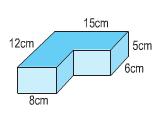 Bài 5:  Tính thể tích của hòn đá nằm trong bể nước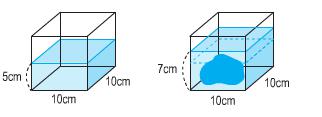 Bài 6: Một bể cá dạng hình hộp chữ nhật làm bằng kính (không có nắp) có chiều dài 80 cm, chiều rộng 50 cm, chiều cao 45 cm.Mực nước ban đầu trong bể cao 35 cm.a) Tính diên tích kính dùng để làm bể cá đó.b) Người ta cho vào bể một hòn đá có thể tích 10 dm3. Hỏi mực nước trong bể lúc này cao bao nhiêu xăng – ti-mét?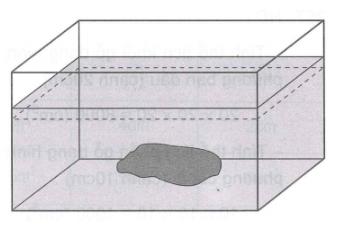 Bài 7*:  Tính thể tích của một hình hộp chữ nhật có diện tích xung quanh bằng 448 cm2, chiều cao 8 cm, chiều dài hơn chiều rộng 4 cmBài 8*: Người ta dự định xây một căn phòng hình hộp chữ nhật có thể chứa được 500 người. Phòng đó dài 25m, rộng 15m. Hỏi người ta phải xây phòng đó cao nhao nhiêu mét? Biết rằng mỗi người cần 3m³ không khí?Thứ sáu ngày.....tháng.........nămTHỂ TÍCH HÌNH LẬP PHƯƠNGBài 1: Tính rồi viết kết quả vào ô trốngBài 2: Một căn phòng hình lập phương có cạnh 5,5m. Hỏi không khí chứa trong phòng nặng bao nhiêu ki-lô-gam, biết 1 lít không khí nặng 1,2 gam?Bài 3: Một khối gỗ dạng hình lập phương có cạnh 20 cm. Người ta cắt đi một phần gỗ có dạng hình lập phương có cạnh bằng nửa cạnh khối gỗ đó. Tính thể tích phần gỗ còn lại.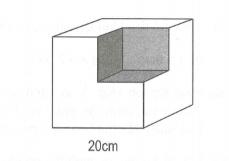 Bài 4: Một cái bể hình lập phương cạnh 1,5m. Bể không có nước, người ta đổ vào 63 thùng nước, mỗi thùng 25 lít nước. Hỏi mực nước trong bể còn cách miệng bể bao nhiêu mét?Bài 5: Một hình hộp chữ nhật có chiều dài bằng 15cm, chiều rộng 8dm và chiều cao bằng 10dm. Một hình lập phương có cạnh bằng trung bình cộng của ba kích thước trên hình hộp chữ nhật.a) Tính thể tích hình hộp chữ nhật.b) Tính thể tích hình lập phương.Bài 6: Một cái thùng hình lập phương cạnh 1,2m. Thùng chứa đầy nước. Người ta bỏ vào thùng một khối sắt hình lập phương cạnh 0,6m thì nước trong thùng trào ra. Hỏi:a, Số nước trong thùng trào ra là bao nhiêu lít?b, Sau đó người ta lấy khối sắt ra thì mực nước trong thùng cao bao nhiêu?Bài 7*:Một hình lập phương có thể tích bằng 729m3. Tính diện tích toàn phần của hình lập phương đó.Bài 8*: Thể tích của khối lập phương tăng bao nhiêu lần nếu cạnh của khối lập phương đó tăng lên 3 lần ?ViếtĐọc85cm3Tám mươi lăm xăng-ti-mét khối604dm323,02dm3cm3Bốn trăm hai mươi tám xăng-ti-mét khốiChín phẩy một trăm linh ba đề-xi-mét khốiBốn phần chín xăng-ti-mét khốia) 7,528m3 + 3,16m3 + 21,05m3b) 34,62m3 – 26,47m3c) 18,5m3 x 3,7d) 24,42m3 : 6,6a) 27,42m3 + 15,69m3 + 7,03m3b) 59,67m3 – 28,705m3c) 51,37m3 x 8,3d) 612,35m3 : 18,5Viết sốĐọc số16,5dm3Mười sáu phẩy năm đề-xi-mét khối m3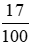 Mười bảy phần một trăm mét khối24,7 cm3Hai trăm ba mươi phẩy hai đề-xi-mét khốiNăm trăm sáu mươi tư xăng-ti-mét khốiHai phẩy năm mét khối m3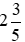 3dm3 = ……………   23,65 dm3 = …………… m3 = ……………   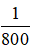 4,71 m3 = ……………8m3 = ……………   7,905m3 = ……………6cm3 = …………   0,061m3 = ……………200cm3 = ………dm3   2m3 = ………dm38000cm3 = ………dm3   3m3 = ………cm30,6dm3 = ……… cm3   4000dm3 = ………m3Hình lập phương(1)(2)(3)(4)Độ dài cạnh0,2mmDiện tích một mặt25dm2Diện tích toàn phần294cm2Thể tích